Dear Daddy,I may not say it often enough, but I love you. We might not always have had the best relationship, but you have always been such an important part of my life. You always knew what to say when I had a bad day, and spent sleepless nights working, so we could sleep in peace.There was never a Christmas without the perfect gifts and never a birthday without a celebration. I have learned most of my life skills from you. From driving a car, all the way to sewing, I probably wouldn’t make it through my day as an adult without your teachings. When I feel restless at work, or have a bad day, I always call you and your words always calm me down. That’s the sort of person you have been to me, a sturdy, reliable rock.You took a wild, reckless teenager me, and gave her direction in life. You made her a woman with goals and aspirations and taught her how to make use of her potential. If I am where I am today, it is because of you. When the family was having a hard time financially, you never let it show, always bearing responsibilities on your own. Now in your old age, I would like to do the same for you.I hope I can provide a comfortable life for you, to make up for all the difficult years you had to go through. Daddy, thank you for being the best dad anybody could ask for.With all my loveYour loving Penny (your name)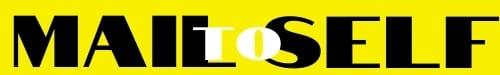 